TRABAJO 1º BCS 30 DE ABRIL:1º LEER LAS PÁGINA 218 y 219. REALIZAR LOS EJERCICIOS 1 y 2 DE LA PÁGINA 219.2º SOLUCIÓN EJERCICIO 1 DE LA PÁGINA 217: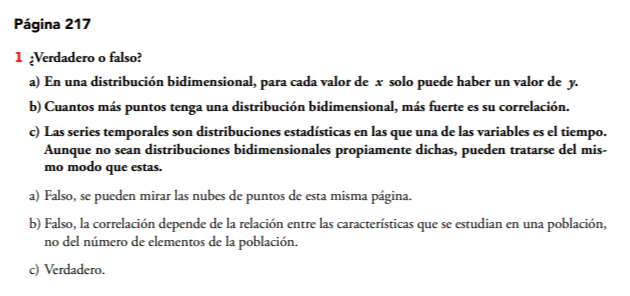 